Guía N°18 de apoyo al hogar “Comunicación”PRE KINDEREstimadas familias; Espero que se encuentren todos muy bien en sus hogares. Esta semana, trabajaremos solo libro Caligrafía “Sonido inicial consonántico”.En plataforma Lirmi y página web, encontrarán un nuevo video tutorial de comunicación. Enla actividad, se refuerza el que sean capaz de identificar sonido consonántico, del abecedario asociar fonema grafema. Actividad N°1: Caligrafía, libro “Torre de palabras, caligrafía KINDER”.Primera semana, páginas: 54, 55 y 56Segunda semana, Páginas: 110 y 111Actividades de apoyo (para niños que no cuentan con libro.Recorta letras T de diarios y revistas y pégalas en el recuadro.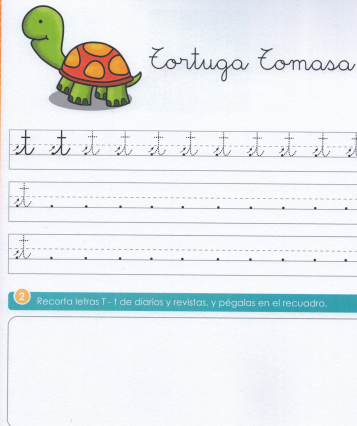 Dibuja 4 objetos que comiencen con t.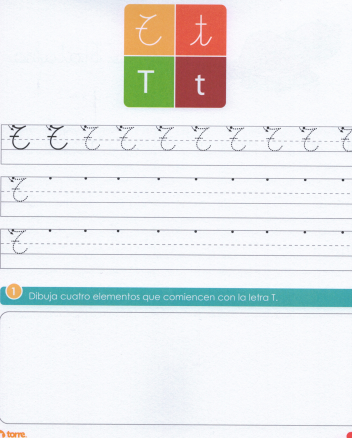 Observa los dibujos y escribe las palabras.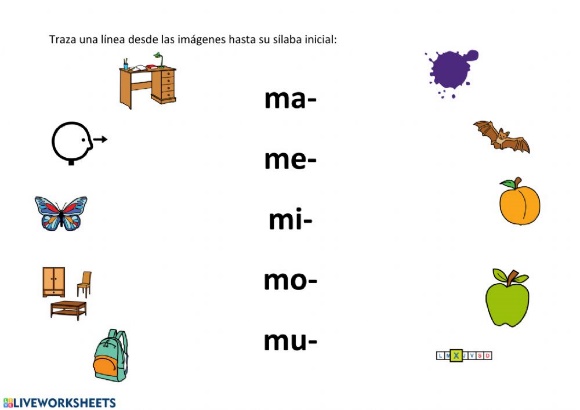 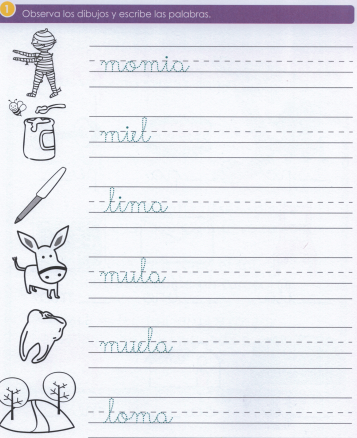  Por último, tomé una fotografía a la guía (los que no tienen libro) y una página del libro(los que tienen libro) y súbalo a la plataforma Lirmi, para que lo podamos evaluar.Núcleo: Lenguaje verbal.Objetivo de aprendizaje: N°3. Descubrir en contextos lúdicos, atributos fonológicos de palabras conocidas, tales como conteo de palabras, segmentación y conteo de sílabas, identificación de sonidos finales e iniciales.Contenido relación fonema, grafema